صغيرتي المجتهدة اجيبي على الآتي.عددي بعضًا من وصايا لقمان لابنه. ...........................................................................................................................................................................................................................................................................................................................................................................................................................................................................قال تعالى: ( يا بني اقم الصلاة وأمر بالمعروف وانه عن المنكر .......)استخرجي من الآية السابقة علاقة التضاد.  ......................................................................................................................................................................................................................................ما سبب كتابة الهمزة المتطرفة في الكلمات الآتية.خطأ. ............................................................................................................بطيء.............................................................................................................دافئ. ............................................................................................................دفء. ............................................................................................................تنبؤ. .............................................................................................................سماء. ............................................................................................................وضوء. ..........................................................................................................صغيرتي الرائعة اعيدي كتابة الجملة الآتي بخط الرقعة بخط جميل ومرتب حسب قواعد كتابة خط الرقعة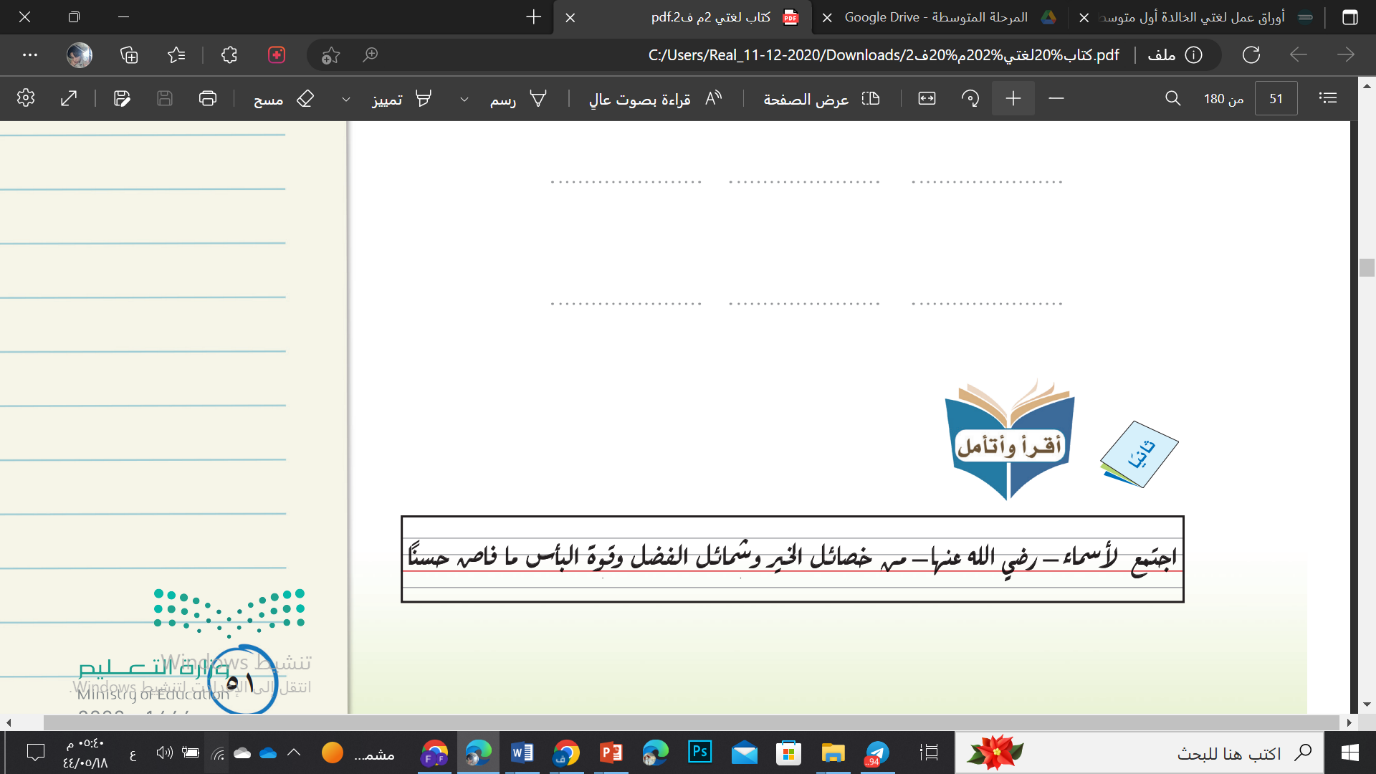 ........................................................................................................................................................................................................................................................................................................................................................................................................................................صغيرتي المبدعة اجيبي على الآتي:ضـعي الأفعال الآتية في المكان المناسب لها:             دلً   ــ  كتب  ــ  سما   ــ سأل   ــ  وجد  ــ  زلزل   ــ قــال  ـــ   رضـي   ـــ  قرأ اختاري الإجابة الصحيحة فيما يأتي:ابنتي الجميلة اجيبي على الآتي.حولي الجمل الآتية إلى أسلوب توكيد:ضعي خطًا تحت اللفظ الدال على التوكيد:حضر المدير نفسه الاحتفال وكرَّم الفائزين كليهما.رأيت الأمير عينه حاضرا الحفل وسلمت عليه نفسه.حضر المعلمون كلهم الحفل وتم تكريمهم.ابنتي المبدعة اجيبي على الآتي:مثلي في جملة مفيدة لـفعل لازم: .......................................................................................فعل متعد: .......................................................................................حولي المفعول به في الجملة الآتية حسب المطلوب بين الأقواس وغيري ما يلزم، ثم اذكري علامة اعرابه.كتبت هند رواية عن حياتها. (جمع مؤنث سالم).........................................................................................................رأيتُ الباحث في معرض الابتكار ( مثنى)..........................................................................................................أخذ خالد الورقة ( جمع تكسير).........................................................................................................صححي الخطأ في الجمل الآتية:لقب رسول الله صلى الله عليه وسلم أبو بكر بالصديق...................................................................................................أشترى أحمد قصتان...................................................................................................أعربي الجمل الآتية إعرابا تاما.بلل المطر الثياب.............................................................................................................................................................................................................................................................................................................................................................................................................................................................يعاين الطبيب المريضين.............................................................................................................................................................................................................................................................................................................................................................................................................................................................صغيرتي المتفوقة اجيبي على الآتي.حللي الكلمات الآتية إلى حروفها.مآثر: .............................................................................................آثار: .................................................................................................آلام: ..................................................................................................حولي الأفعال الآتية إلى مثنىاختاري الإجابة الصحيحة فيما يأتي.ابنتي الأنيقة امسكي بقلمك بطريقة صحيحة وجميلة ثم اكتبي الجملة التي أمامك بخط الرقعة بخط جميل ومرتب حسب قواعد كتابة خط الرقعة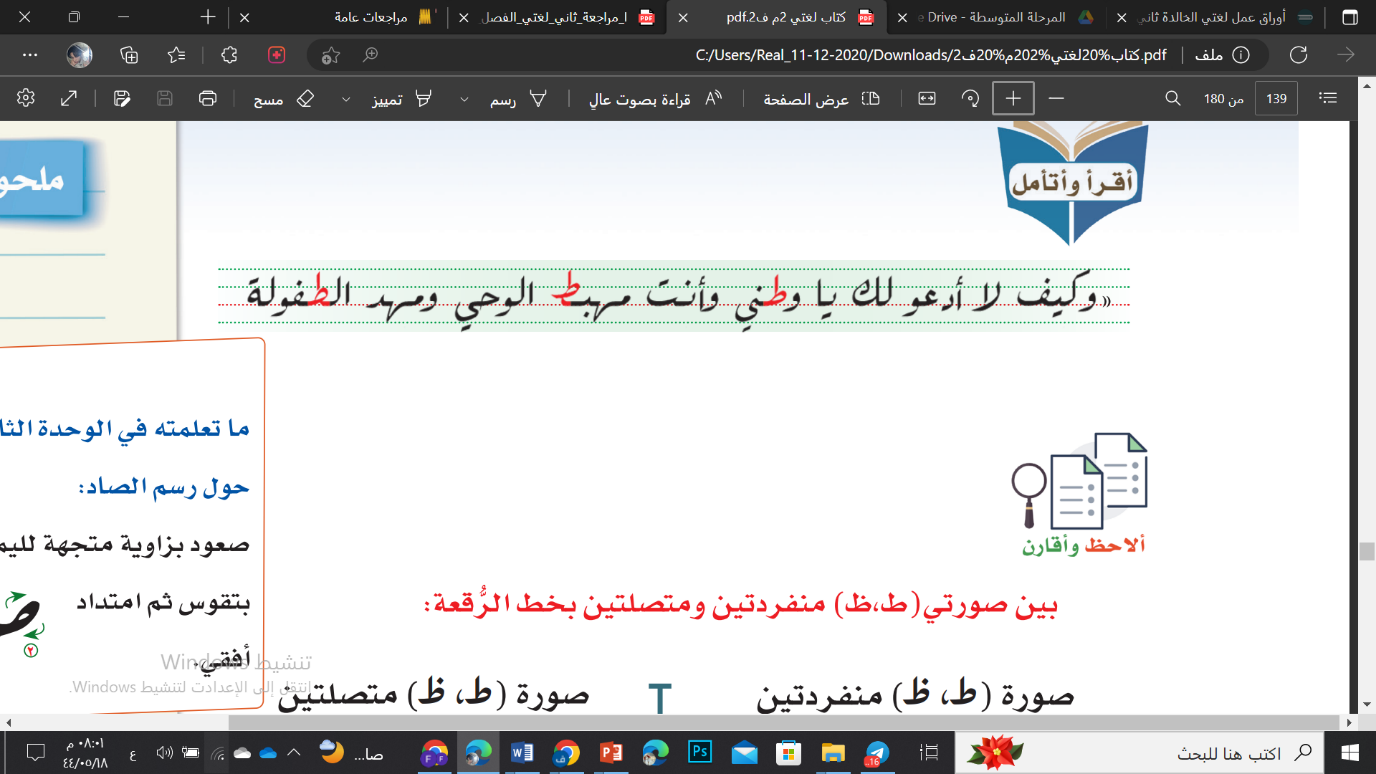 ........................................................................................................................................................................................................................................................................................................................................................................................................................................ابنتي المبدعة اجيبي على الآتي:اختاري الإجابة الصحيحة فيما يأتي:صوغي الأفعال الخمسة من كل فعل مضارع فيما يأتي.يرسم: .........................................................................................................تشاهد: .........................................................................................................ابنتي المجتهدة اجيبي على الآتي:أكملي الفراغات الآتيةالتمني هو...........................................................................................أداة التمني هي: ...................................................................................اعيدي الجمل الآتية بإدخال أداة التمني عليها، مع ضبط الآخر.الحسد ينتهي. .................................................................................................الامتحان سهل. .................................................................................................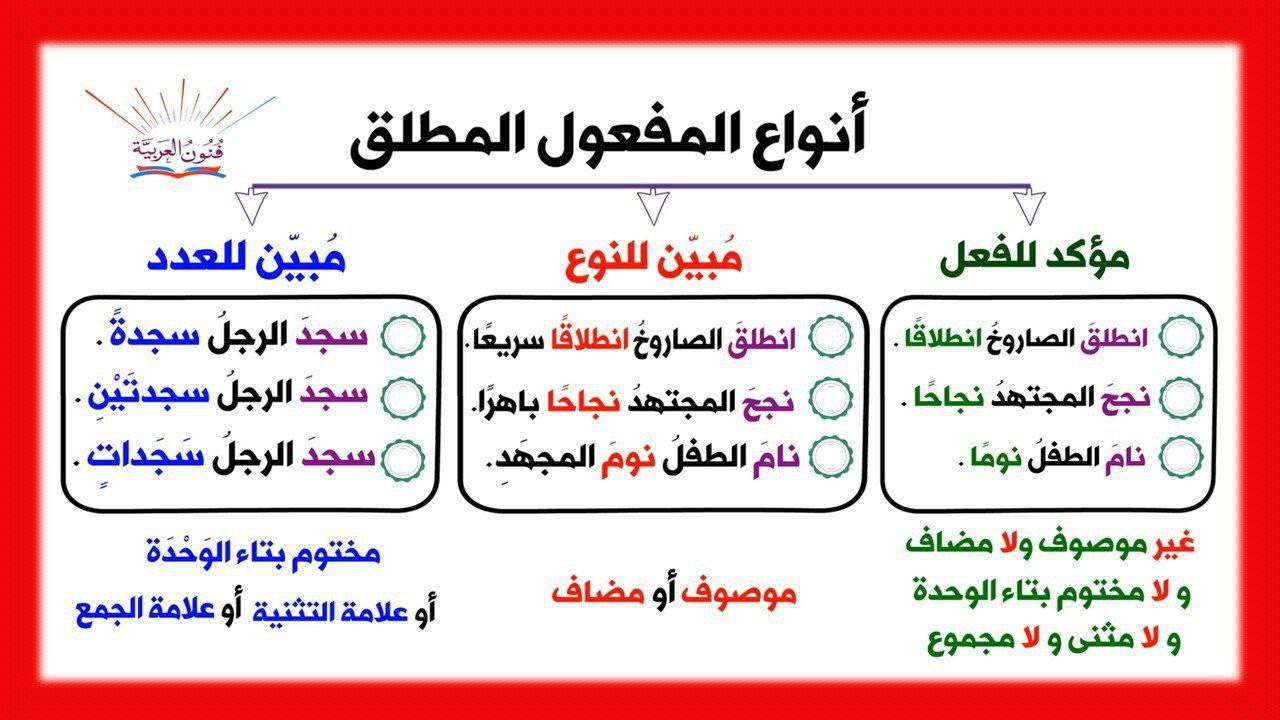 ابنتي المبدعة اجيبي على الآتي:أعربي الجمل الآتية إعرابا تاما.احمرً الورد احمرارًا.............................................................................................................................................................................................................................................................................................................................................................................................................................................................................قرأ أحمد قصتين..........................................................................................................................................................................................................................................................................................................................................................اختاري الإجابة الصحيحة فيما يأتي: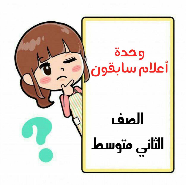 ورقة عملالفهم القرائيآيات من سورة لقمانورقة عملالرسم الاملائيالهمزة المتطرفة ورقة عملالرسم الكتابيرسم الحروف ( س- ش- ص- ض) بخط الرقعةورقة عملالصنف اللغويالأفعال الصحيحة والمعتلةالصحيح السالم الصحيح المهموز الصحيح المضعف المعتل المثال المعتل الأجوف المعتل الناقصسأل، فعلسأل، فعلسأل، فعلصحيح مهموزمعتل أجوفمعتل مثالوقف – يئس – وهب وقف – يئس – وهب وقف – يئس – وهب أفعال صحيحةأفعال معتلهج- من أفعال خمسةالفعل الأجوفالفعل الأجوفالفعل الأجوفما كان آخره حرف علهما كان أوله حرف علهما كان وسطه حرف علهخلع، فعلخلع، فعلخلع، فعلصحيح سالمصحيح مهموزج- معتل مثالورقة عملالأسلوب اللغويالتوكيدالجملة الجملة بعد تحويلها إلى أسلوب توكيد 1- أمضى ابن تيمه حياته في إفادة الناس بعلمه وجهاده 2- ارتحل ابن بطوطة مرارا في أرجاء الأرض 3- لم يسبق الغرب ابن سينا في علم الطب ورقة عملالوظيفة النحويةالمفعول به 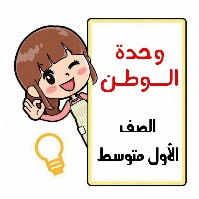 ورقة عملالرسم الإملائيرسم الهمزة الممدودة في أول الكلمة وفي وسطهاالرسم الصحيح لكلمة مأاثرالرسم الصحيح لكلمة مأاثرالرسم الصحيح لكلمة مأاثرمآثرمأأثرماثرالرسم الإملائي الصحيح لكلمة بئر عند جمعهاالرسم الإملائي الصحيح لكلمة بئر عند جمعهاالرسم الإملائي الصحيح لكلمة بئر عند جمعهاأبارابارج- آبارعند اسناد فعل الأمر ابدأ إلى الضمير انتما تكتبعند اسناد فعل الأمر ابدأ إلى الضمير انتما تكتبعند اسناد فعل الأمر ابدأ إلى الضمير انتما تكتبإبدأإبدءج- ابدآاسم الفاعل من الفعل أسِفَ هواسم الفاعل من الفعل أسِفَ هواسم الفاعل من الفعل أسِفَ هوآسفأسفونج- متأسفجمع كلمة منشأةجمع كلمة منشأةجمع كلمة منشأةمنشآتمناشيءج- انشاءاتورقة عملالرسم الكتابيرسم الحرفين (ط، ظ) منفردين ومتصلين بخط الرقعةورقة عملالصنف اللغويالأفعال الخمسةالأفعال الخمسة هي كل ................. اتصلت به ألف الاثنين أو واو الجماعة أو ياء المخاطبة.الأفعال الخمسة هي كل ................. اتصلت به ألف الاثنين أو واو الجماعة أو ياء المخاطبة.الأفعال الخمسة هي كل ................. اتصلت به ألف الاثنين أو واو الجماعة أو ياء المخاطبة.أمرماضِج- مضارععلامة اعراب الأفعال الخمسة في حالة الرفع علامة اعراب الأفعال الخمسة في حالة الرفع علامة اعراب الأفعال الخمسة في حالة الرفع الضمةالواوج- ثبوت النونعلامة نصب الأفعال الخمسةعلامة نصب الأفعال الخمسةعلامة نصب الأفعال الخمسةحذف النونحذف حرف العلةج- الفتحة.الأفعال الخمسة من الفعل يطالبالأفعال الخمسة من الفعل يطالبالأفعال الخمسة من الفعل يطالبأ- يطالبان – تطالبان – تطالبون – يطالبون- تطالبينب- طالبان – تطالبان – تطالبون – يطالبون- تطالبينج- يطالبان – تطالبان – تطالبون – مطلوبان - تطالبينورقة عملالأسلوب اللغويالتمنيورقة عملالوظيفة النحويةالمفعل المطلق.الاسم المنصوب الذي يأتي بعد فعل من لفظه يسمىالاسم المنصوب الذي يأتي بعد فعل من لفظه يسمىالاسم المنصوب الذي يأتي بعد فعل من لفظه يسمىمفعول بهمفعول مطلقج- مفعول لأجلة.المفعول المطلقالمفعول المطلقالمفعول المطلقاسمفعلج- حرفالحالة الاعرابية للمفعول المطلقالحالة الاعرابية للمفعول المطلقالحالة الاعرابية للمفعول المطلقالرفعالنصبج- الجرنوع المفعول المطلق في جملة يجلس الأطفال جلوسا.نوع المفعول المطلق في جملة يجلس الأطفال جلوسا.نوع المفعول المطلق في جملة يجلس الأطفال جلوسا.مؤكد للفعل مبين لنوع الفعلج- مبين العددنوع المفعول المطلق في جملة نام الطفل نومًا هنئيًانوع المفعول المطلق في جملة نام الطفل نومًا هنئيًانوع المفعول المطلق في جملة نام الطفل نومًا هنئيًامؤكد للفعل مبين لنوع الفعلج- مبين العددنوع المفعول المطلق في جملة زرت المريض زيارتيننوع المفعول المطلق في جملة زرت المريض زيارتيننوع المفعول المطلق في جملة زرت المريض زيارتينمؤكد للفعل مبين لنوع الفعلج- مبين العدد